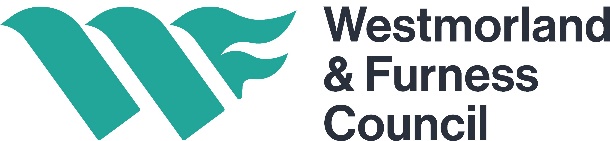 The Animal Welfare (Licensing of Activities Involving Animals) Regulations 2018Application for a licence to carry out the activity of hiring out horsesPlease complete all the questions in the form. If you have nothing to record, please state "Not applicable" or "None". Please note: incomplete applications will be returned.Applicant ProfileStandard payment and declaration sectionPlease return your completed application form, along with all relevant documents, and the application fee to:- Westmorland and Furness Council, Town Hall, Corney Square, Penrith CA11 7QFAdditional InformationDATA PROTECTION Personal information provided in an application form and during the period of any subsequent Licence is normally held for a period of six years from the expiry of the last consecutive Licence held. It will be used primarily for the purpose of the licensing function concerned although it may also be used for data matching purposes across various licensing functions. Personal information held for licensing purposes will be held and used in accordance with the requirements of the Data Protection Act 2018 and General Data Protection Regulations. To assist the Council in the prevention and detection of fraud so that it can protect the public funds it administers the Council may use information provided for licensing purposes within this Authority for data matching purposes. It may also data match information provided for licensing purposes with other public bodies that regulate, administer or are in receipt of public funds for the purposes of the prevention and detection of fraud. If you do have any queries regarding any Data Protection, please contact the responsible officer. FREEDOM OF INFORMATION Information held by the Council may need to be disclosed in response to a request for it within the terms of the Freedom of the Information Act 2000. This information excludes that which is in any other way already in the public domain.1Reference number1.1System reference number1.2Your reference2AgentAgentAgentAgentAgentAgent2.1Are you an agent acting on behalf of the applicant?YesNoIf ‘no’, go to 32bFurther information about the agentFurther information about the agentFurther information about the agentFurther information about the agentFurther information about the agentFurther information about the agentFurther information about the agent2.2Name2.3Address 2.4Email2.5Main telephone number 2.6Other telephone number3Applicant detailsApplicant detailsApplicant detailsApplicant detailsApplicant detailsApplicant details3.1Name3.2Address 3.3Email3.4Main telephone number 3.5Other telephone number3.6Applying as a business or organisation, including a sole trader?YesNo3.7Applying as an individual? YesNo3.8Date of birth4Applicant businessApplicant businessApplicant businessApplicant businessApplicant businessApplicant business4.1Is your company registered with companies house?YesNoIf ‘no’, go to 4.34.2Registration number 4.3Is your business registered outside the UK?4.4VAT number 4.5Legal status of the business4.6Your position in the business4.7The country where your head office is located. 4bBusiness address – this should be your official address, ie the address required of you by law to receive all communicationBusiness address – this should be your official address, ie the address required of you by law to receive all communicationBusiness address – this should be your official address, ie the address required of you by law to receive all communicationBusiness address – this should be your official address, ie the address required of you by law to receive all communicationBusiness address – this should be your official address, ie the address required of you by law to receive all communicationBusiness address – this should be your official address, ie the address required of you by law to receive all communicationBusiness address – this should be your official address, ie the address required of you by law to receive all communication4.8Building name or number4.9Street4.10District4.11City or town4.12County or administrative area4.13Postcode4.14Country5Type of applicationType of applicationType of applicationType of applicationType of applicationType of application5.1Type of applicationNewRenewalIf new, go to 65.2Existing licence number6Establishment to be licensedEstablishment to be licensedEstablishment to be licensedEstablishment to be licensed6.1Name of premises/trading name6.2Address of premises6.3Telephone number6.4Email address6.5Is the establishment open throughout the year?Is the establishment open throughout the year?Yes/No6.6When is it normally open?6.7Do you have planning permission for this business use?Yes/NoYes/NoYes/No7Accommodation and facilitiesAccommodation and facilitiesPlease describe the accommodation available for horses:Please describe the accommodation available for horses:7.1Stalls (please give the number)7.2Boxes (please give the number)7.3Covered yard (please give dimensions)7.4Open yard (please give dimensions)Please describe the land available for:Please describe the land available for:7.5Grazing7.6Instructing or demonstrating7.7ExercisePlease describe the accommodation available for:Please describe the accommodation available for:7.8Forage and bedding7.9Equipment and saddleryPlease describe the arrangements in place for:Please describe the arrangements in place for:7.10Water supply and watering horses7.11Disposal of animal waste7.12Protection of horses in event of a fire, and fire precautions8aHorsesHorsesHorses8.1How many horses are kept under the terms of the Act at the present time?8.2How many horses is it intended to keep under the terms of the Act during the year? Please provide details of all the horses currently keptPlease provide details of all the horses currently keptPlease provide details of all the horses currently kept8.3Name of horse8.4Description including size8.5Sex8.6Age8.7Horse passport number8.8Purpose for which horse is kept8.9Age range of people who ride this horse8.10Add another horse?Yes/NoIf no, go to 9.18bHorses 2Horses 2Horses 28.11Name of horse8.12Description including size8.13Sex8.14Age8.15Horse passport number8.16Purpose for which horse is kept8.17Age range of people who ride this horse8.18Add another horse?Yes/NoIf no, go to 9.18cHorses 3Horses 3Horses 38.19Name of horse8.20Description including size8.21Sex8.22Age8.23Horse passport number8.24Purpose for which horse is kept8.25Age range of people who ride this horse8.26If you intend to hire out further horses please attach a separate list of these with the information requested in questions 8.3 to 8.10 for each.If you intend to hire out further horses please attach a separate list of these with the information requested in questions 8.3 to 8.10 for each.If you intend to hire out further horses please attach a separate list of these with the information requested in questions 8.3 to 8.10 for each.9Management of the establishmentManagement of the establishmentManagement of the establishment9.1Name and address of the manager/person with direct control of the establishment9.2Does the manager have any of the following certificates? (tick all that apply)Does the manager have any of the following certificates? (tick all that apply)Does the manager have any of the following certificates? (tick all that apply)Assistant Instructor’s Certificate of the British Horse SocietyIntermediate Instructor’s Certificate of the British Horse SocietyInstructor’s Certificate of the British Horse SocietyFellowship of the British Horse SocietyFellowship of the Institute of the HorseNone of the above9.3Please give details of the manager’s experience in the management of horses9.4Does a responsible person live at the establishment? Yes/No9.5What are the arrangements in the event of an emergency?9.6Will a person who is under 16 years of age be left in charge of the establishment at any time?Yes/NoYes/No9.7Will a responsible person (of 16 years or over) provide supervision at all times while horses from the establishment are used for riding instruction or are hired out for riding (except in the case of the hirer being competent to ride without supervision)?Yes/NoYes/No10Veterinary surgeonVeterinary surgeon10.1Name of usual veterinary surgeon10.2Company name10.3Address10.4Telephone number10.5Email address11Public liability insurancePublic liability insurancePublic liability insurancePublic liability insurancePublic liability insurancePublic liability insurance11.1Do you have public liability insurance?Do you have public liability insurance?Yes/NoIf ‘no’, go to question 11.9If ‘no’, go to question 11.9If ‘no’, go to question 11.9If ‘yes’, please provide details of the policyIf ‘yes’, please provide details of the policyIf ‘yes’, please provide details of the policyIf ‘yes’, please provide details of the policyIf ‘yes’, please provide details of the policyIf ‘yes’, please provide details of the policy11.2Insurance companyInsurance company11.3Policy numberPolicy number11.4Period of coverPeriod of cover11.5Amount of cover (£5million minimum required)Amount of cover (£5million minimum required)Does this policy:Does this policy:Does this policy:Does this policy:Does this policy:Does this policy:11.6Insure against liability for any injury sustained by those who hire a horse from you for riding and those who use a horse in the course of receiving instruction in riding, provided by you in return for payment?Insure against liability for any injury sustained by those who hire a horse from you for riding and those who use a horse in the course of receiving instruction in riding, provided by you in return for payment?Insure against liability for any injury sustained by those who hire a horse from you for riding and those who use a horse in the course of receiving instruction in riding, provided by you in return for payment?Insure against liability for any injury sustained by those who hire a horse from you for riding and those who use a horse in the course of receiving instruction in riding, provided by you in return for payment?Yes/NoIf ‘yes’ to all, go to 12.111.7Insure against liability arising out of such hire or use of a horse?Insure against liability arising out of such hire or use of a horse?Insure against liability arising out of such hire or use of a horse?Insure against liability arising out of such hire or use of a horse?Yes/NoIf ‘yes’ to all, go to 12.111.8Insure such hirers or users in respect of any liability which may be incurred by them in respect of injury to any person caused by, or arising from, such hire or use?Insure such hirers or users in respect of any liability which may be incurred by them in respect of injury to any person caused by, or arising from, such hire or use?Insure such hirers or users in respect of any liability which may be incurred by them in respect of injury to any person caused by, or arising from, such hire or use?Insure such hirers or users in respect of any liability which may be incurred by them in respect of injury to any person caused by, or arising from, such hire or use?Yes/NoIf ‘yes’ to all, go to 12.111.9Please state what steps you are taking to obtain such insurance12Disqualifications and convictionsDisqualifications and convictionsDisqualifications and convictionsHas the applicant, or any person who will have control or management of the establishment, ever been disqualified from:Has the applicant, or any person who will have control or management of the establishment, ever been disqualified from:Has the applicant, or any person who will have control or management of the establishment, ever been disqualified from:12.1Keeping a pet shop?Yes/No12.2Keeping a dog?Yes/No12.3Keeping an animal boarding establishment?Yes/No12.4Keeping a riding establishment?Yes/No12.5Having custody of animals?Yes/No12.6Has the applicant, or any person who will have control or management of the establishment, been disqualified or convicted of any offences under the:Animal Welfare Act 2006Animal Welfare (Scotland) Act 2006Dangerous Dogs Act 1991Any other legislation listed in Schedule 8 of the LAIA Regulations 2018?Yes/No1212Disqualifications and convictionsDisqualifications and convictionsDisqualifications and convictionsDisqualifications and convictions12.7Has the applicant, or any person who will have control or management of the establishment, ever had a licence refused, revoked or cancelled?Has the applicant, or any person who will have control or management of the establishment, ever had a licence refused, revoked or cancelled?Yes/No12.8If ‘yes’ to any of these questions, please provide details If ‘yes’ to any of these questions, please provide details 13Additional detailsAdditional detailsPlease check local guidance notes and conditions for any additional information which may be requiredPlease check local guidance notes and conditions for any additional information which may be required13.1Additional information which is required or may be relevant to the application14PaymentPayment14.1Payment must be made at the time of making the applicationPayment must be made at the time of making the application14.2Confirm date payment of Part A fee made and how made eg online15Statutory guidanceStatutory guidanceAll applicants to tick that they have read the applicable statutory guidance and conditions All applicants to tick that they have read the applicable statutory guidance and conditions All applicants to tick that they have read the applicable statutory guidance and conditions 15.1Selling of Animals as Pets15.2Boarding of Cats15.3Boarding of Dogs15.4Dog Day Care15.5Home Boarding of Dogs15.3Exhibition of Animals15.4Hiring Out Horses15.5Breeding of Dogs16Additional informationAdditional informationPlease attach the following InformationPlease attach the following InformationPlease attach the following Information16.1A plan of the premises16.2Insurance policy (minimum £5million)16.3Standard operating procedures16.4Emergency response plan16.5Infection control procedure 16.6Qualifications 16.7Training records16.8Other documents may be required specific to the type of activity17DeclarationDeclaration17.1This section must be completed by the applicant. If you are an agent, please ensure this section is completed by the applicant.This section must be completed by the applicant. If you are an agent, please ensure this section is completed by the applicant.This section must be completed by the applicant. If you are an agent, please ensure this section is completed by the applicant.17.2I am aware of the provisions of the relevant Act, Regulations and Statutory Guidance.The details contained in the application form and any attached documentation are correct to the best of my knowledge and belief.I understand that a person authorised by the Council will inspect the premises before a licence is issued.I understand that a person authorised by the Council may inspect the premises either by appointment or unannounced at any reasonable time.I understand that a person authorised by the Council may take photographs or video footage whilst carrying out inspections or visits to the premises.I am aware that a fee is payable for this licence application.I accept that all veterinary fees incurred by the authority in respect to the licence application will be recoverable at cost.I accept that in the event of my application being refused or I withdraw it, I will not be refunded the application fee or any part thereof under any circumstances.I apply under the above legislation for a licence to carry on the activity of hiring out horses at the above premises.I accept that on occasion the Council has to provide information to third parties in response to requests made under the Environmental Information Regulations 2004, Data Protection Act 1998 and Freedom of Information Acts.I am aware of the provisions of the relevant Act, Regulations and Statutory Guidance.The details contained in the application form and any attached documentation are correct to the best of my knowledge and belief.I understand that a person authorised by the Council will inspect the premises before a licence is issued.I understand that a person authorised by the Council may inspect the premises either by appointment or unannounced at any reasonable time.I understand that a person authorised by the Council may take photographs or video footage whilst carrying out inspections or visits to the premises.I am aware that a fee is payable for this licence application.I accept that all veterinary fees incurred by the authority in respect to the licence application will be recoverable at cost.I accept that in the event of my application being refused or I withdraw it, I will not be refunded the application fee or any part thereof under any circumstances.I apply under the above legislation for a licence to carry on the activity of hiring out horses at the above premises.I accept that on occasion the Council has to provide information to third parties in response to requests made under the Environmental Information Regulations 2004, Data Protection Act 1998 and Freedom of Information Acts.I am aware of the provisions of the relevant Act, Regulations and Statutory Guidance.The details contained in the application form and any attached documentation are correct to the best of my knowledge and belief.I understand that a person authorised by the Council will inspect the premises before a licence is issued.I understand that a person authorised by the Council may inspect the premises either by appointment or unannounced at any reasonable time.I understand that a person authorised by the Council may take photographs or video footage whilst carrying out inspections or visits to the premises.I am aware that a fee is payable for this licence application.I accept that all veterinary fees incurred by the authority in respect to the licence application will be recoverable at cost.I accept that in the event of my application being refused or I withdraw it, I will not be refunded the application fee or any part thereof under any circumstances.I apply under the above legislation for a licence to carry on the activity of hiring out horses at the above premises.I accept that on occasion the Council has to provide information to third parties in response to requests made under the Environmental Information Regulations 2004, Data Protection Act 1998 and Freedom of Information Acts.17.3Ticking this box indicates you have read and understood the above declaration17.4Signature(s)17.5Full name17.6Capacity/position of signatory 17.7Date8.3Name of horse8.4Description including size8.5Sex8.6Age8.7Horse passport number8.8Purpose for which horse is kept8.9Age range of people who ride this horseOffice use onlyOffice use onlyOffice use onlyOffice use onlyDate received:Application Fee received:£ Received by:Receipt number:Application complete:Lic. Approved:Plans received:(New & Change to premise layout)Inspection DateRelevant documentssubmitted Lic. Expires:Licence valid from:Grant Fee Paid